ÖZET(150-200 kelime) DİVAN TOPLANTILARI IVKlasik Türk Edebiyatında Gülmece ve MizahBir safâ bahş edelim gel şu dil-i nâ-şâda27-28 Mayıs 2022www.divantoplantilari.com 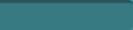 DİVAN TOPLANTILARI IVKlasik Türk Edebiyatında Gülmece ve MizahBir safâ bahş edelim gel şu dil-i nâ-şâda27-28 Mayıs 2022www.divantoplantilari.com Çalıştay Katılım FormuÇalıştay Katılım FormuAd Soyad   Unvan  Üniversite Adres Tel E-posta BAŞLIK 